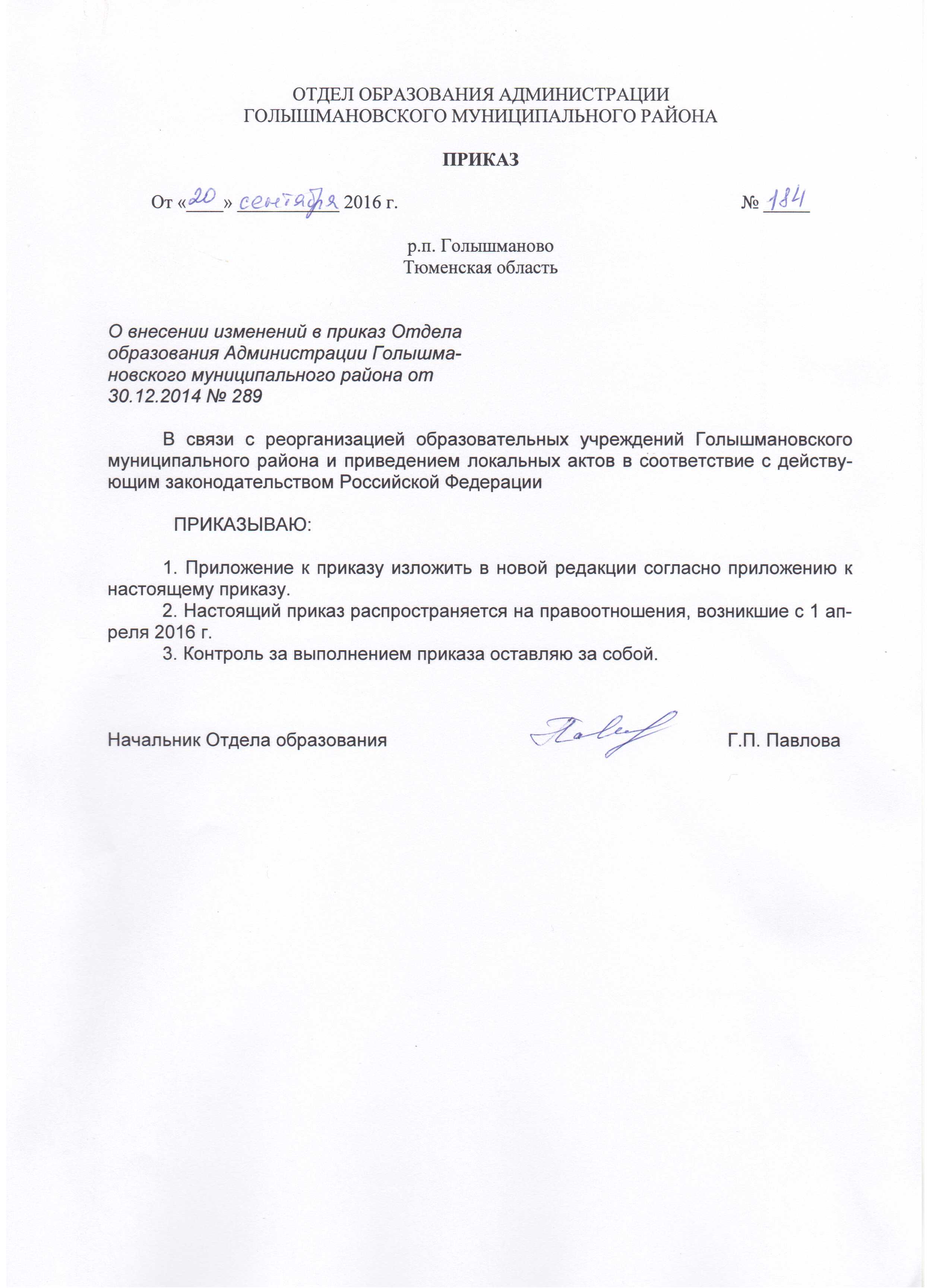                                                                                                        Приложение к приказу от 20.09.2016 г. № 184Закрепление территорий, микроучастков сельских населенных пунктов Голышмановского муниципального района за образовательными учреждениями№ п/пНаименование общеобразовательного учрежденияНаименование сельского поселения, населенных пунктовМикроучастки1Муниципальное автономное дошкольное образовательное учреждение Голышмановский Центр развития ребенка-детский сад № 4 "Ёлочка"Голышмановский муниципальный район;-р.п. Голышманово.пер. Комсомольский с 1 по 15пер. Матвеева с 1 по 10тупик  8 Марта с 1,2, 2-аул. Тюменская с 1 по 75 (нечётная сторона)ул. М. Горького с 1 по 81ул. Пушкина с 1по 82ул. 8 Марта  с 2 по 58 (четная сторона)ул. Геологов с 1 по 24ул. Бельского с 1 по 36ул. Катышенская  с 1 по 18ул. Энтузиастов с 1 по 18ул. Садовая от 168 до 94ул. Вокзальная с 120 по 144ул. Красноармейская от 164 до 95 ул. Комсомольская от175 до 100ул. К. Маркса с 160 по 96пер. Волкова с 1-а по 13пер. Пушкина с 1 по 29пер. Свердлова с 1 по 26туп. Одесский  4,6,8пер. Западный с 1 по 161.2Отделение муниципального автономного дошкольного образовательного учреждения  Голышмановский Центр развития ребенка-детский сад № 4 "Ёлочка" Центр развития ребенка- детский сад № 1 "Алёнушка"Голышмановский муниципальный район;-р.п. Голышманово.ул. Вокзальная с 1 по 119ул. Тюменская с 2 по 64 (четная сторона) ул. К.Маркса с 2-е по 91  ул. Восточная с 1 по 29 ул. Пролетарская с 1 по 78 ул. Ленина с 1 по 63ул. Советская с 3 по 41 ул. Чапаева с 49 по 90ул. Энгельса с 1 по 86 ул. Комсомольская от 1-р до109ул. Садовая от 95 до 2-ж, ул. Красноармейская от 93 до 3, пер. Красноармейский с 1 по 14ул. Полевая с 1 по 28,пер. Чкалова с 1 по 16пер. Ишимский  с 1 по 51пер. Вокзальный с 1 по 18пер. Толстова с 1 по 12пер. Советский с 1 по 14пер. Энгельса с 1 по 23пер. Восточный с 1 по 6пер. Садовый с 1 по 15пер. Космонавтов с 1 по 41пер. Железнодорожный с 1 по 14пер. Тюменский с 1 по 181.3Отделение муниципального автономного дошкольного образовательного учреждения  Голышмановский Центр развития ребенка-детский сад № 4 "Ёлочка" Центр развития ребенка- детский сад № 2 "Зёрнышко"Голышмановский муниципальный район;-р.п. Голышманово.Казарма с 1 по 5ул. Зеленая с 1 по 9ул. Нефтяников с 1 по 15пер.Южный с 1 по 10ул.Первомайская с 1 по 80ул. Кирова с 1 по 54ул. Герцена с 1 по 91ул. Омская с 1 по 103ул. Московская с 1 по 109ул. Октябрьская с 1 по 86ул. Куйбышева с 1 по 61пер. Московский с 1 по 26ул. Дзержинского с 1 по 53пер. Маяковского с 1 по 10ул. Маяковского с 1 по 80пер. Пионерский с 1 по 18пер. Новый с 1по 32пер. Октябрьский с 1 по 24пер. Омский с 1 по 11ул. Орджоникидзе с 1 по 95ул. Мясникова с 1 по 61пер. Мясникова с 1 по 11пер. Сенной с 1 по 17ул. Пономарева с 1-а по 70пер. Школьный с 1 по 101.4Отделение муниципального автономного дошкольного образовательного учреждения Голышмановский Центр развития ребенка-детский сад № 4 "Ёлочка"  Центр развития ребенка-детский сад № 3 "Вишенка"Голышмановский муниципальный район;-р.п. Голышманово.ул. Лесная с 1 по 7ул. Энгельса с 87 по 122ул. Пролетарская с 79 по 122 ул. Ленина с 64 по 168ул. Советская с 42 по 132ул. Строителей с 1 по 48 ул. Некрасова с 1-а по 38 пер. Шаронова с 1 по 27 ул. Чапаева с 1 по 48пер. Чапаева с 1 по 14ул. Северная с 1 по 81ул. Молодежная с 1 по 14ул. Промышленная с 1 по 16ул. Транспортная с 1-а по 27ул. Дорожная с 1 по 20тупик Фабричный с 1 по 6пер. Майский с 1 по 14пер. Береговойпер. Луговой с 1 по 15пер. Комарова с 1 по 9пер. Водопроводный с 1 по 15пер. Лермонтова с 1 по 15ул. Путилова с 1 по 18проезд Путилова с 2 по 10 (четная сторона)ул. Шевчука с 1 по 18ул. Гагарина от 1 до 78ул. Островского с 1 по 128пер. Гагарина с 1 по 5пер. Северный с 1 по 8пер. Пролетарский с 1 по 8пер. Шевченко с 1 по 61.5Отделение муниципального автономного дошкольного образовательного учреждения Голышмановский Центр развития ребенка-детский сад № 4 "Ёлочка" детский сад № 5 "Родничок"Голышмановский муниципальный район;-р.п. Голышманово.ул. 8-ое Марта с 5  по  95 (не четная сторона)ул. Мира с 1 по 66,ул. Гагарина от 49 до 79,ул. Победы с 1 по 58 ул. Красноармейская от 165 до 208 ул. Мелиораторов с 1 по 35ул. Садовая 163 до 198ул. К. Маркса с 162 по 192ул. Комсомольская с 189-п по 214пер. Радужный с 1 по 3пер. Цветочный с 1 по 14ул. Чехова с 3 по 102Муниципальное автономное общеобразовательное учреждение "Голышмановская средняя общеобразовательная школа №2»Муниципальное автономное общеобразовательное учреждение "Голышмановская средняя общеобразовательная школа №2»Муниципальное автономное общеобразовательное учреждение "Голышмановская средняя общеобразовательная школа №2»2.1Отделение муниципального автономного общеобразовательного учреждения "Голышмановская средняя общеобразовательная школа №2» детский сад "Тополек" с. БоровлянкаБоровлянское сельское поселение;-д. Боровлянка;-д. Алексеевка;-д. Горбунова;-д. Свистуха.2.2Отделение  муниципального автономного общеобразовательного учреждения "Голышмановская средняя общеобразовательная школа №2 детский сад "Колокольчик" п. ЛаменскийЛаменское сельское поселение;-п. Ламенский;-д. Глубокая;-д. Малиновка;-д. Медвежка.2.3Отделение  муниципального автономного общеобразовательного учреждения "Голышмановская средняя общеобразовательная школа № 2 детский сад "Буратино" с. Усть-ЛаменкаУсть-Ламенское сельское поселение;-с Усть-Ламенка;-д. Гришина;-д. Робчуки.3Муниципальное автономное общеобразовательное учреждение "Голышмановская средняя общеобразовательная школа № 4»Муниципальное автономное общеобразовательное учреждение "Голышмановская средняя общеобразовательная школа № 4»Муниципальное автономное общеобразовательное учреждение "Голышмановская средняя общеобразовательная школа № 4»3.1Отделение муниципального автономного общеобразовательного учреждения «Голышмановская средняя общеобразовательная школа №4» детский сад "Сказка" с. ГладиловоГладиловское сельское поселение;-с. Гладилово;-д. Крупинина;-д. Кутырева;-д. Скарединка;-д. Скакуново.3.2Отделение муниципального автономного общеобразовательного учреждения «Голышмановская средняя общеобразовательная школа №4» Детский сад «Ромашка» д. ЗемлянаяЗемляновское сельское поселение;-д. Земляная;-д. Басаргина;-д. Брованова;- д. Скаредная.3.3Отделение муниципального автономного общеобразовательного учреждения "Голышмановская средняя общеобразовательная школа №4» детский сад «Тополек» с. МедведевоМедведевское сельское поселение;-с. Медведево;-д. Быстрая.3.4Отделение муниципального автономного общеобразовательного учреждения «Голышмановская средняя общеобразовательная школа №4» детский сад «Тополек» с. РажевоРажевское сельское поселение;-с. Ражево;-д. Козловка;-д. Малоемецк.3.5Отделение дошкольного образования «Малышок» с. Средние Чирки, муниципального автономного общеобразовательного учреждения «Голышмановская средняя общеобразовательная школа №4» Среднечирковское сельское поселение;-с. Средние Чирки;-д. Большие Чирки;-д. Лапушина;-д. Мелкозерово;-д. Темная;-д. Турлаки;-д. Усть-Малые Чирки. 4Муниципальное автономное общеобразовательное учреждение «Малышенская средняя общеобразовательная школа»Муниципальное автономное общеобразовательное учреждение «Малышенская средняя общеобразовательная школа»Муниципальное автономное общеобразовательное учреждение «Малышенская средняя общеобразовательная школа»4.1Детский сад «Ласточка» структурное подразделение муниципального автономного общеобразовательного учреждения «Малышенская средняя общеобразовательная школа»Малышенское сельское поселение;-с. Малышенка;-д. Михайловка;-д. Мокрушино;-д. Одина;-д. Русакова;-д. Свинина.4.2Отделение дошкольного образования муниципального автономного общеобразовательного учреждения «Малышенская средняя общеобразовательная школа» филиал Хмелевская основная общеобразовательная школаХмелевское сельское поселение;-д. Новая Хмелевка;-п. Комсомольский;-д. Хмелевка4.3Отделение дошкольного образования «Василек» с. Бескозобово, муниципального автономного общеобразовательного учреждения «Малышенская средняя общеобразовательная школа»Бескозобовское сельское поселение;- с. Бескозобово;-д. Новоселки;-д. Святославка;-д. Терехина;-д. Успенка.4.4Отделение муниципального автономного общеобразовательного учреждения «Малышенская средняя общеобразовательная школа» детский сад «Солнышко» с. ГолышмановоГолышмановское сельское поселение;-с. Голышманово;-д. Кузнецова;-д. Садовщикова;-д. Шулындино;-д. Черемшанка;-д. Плотина.4.5Отделение муниципального автономного общеобразовательного учреждения «Малышенская средняя общеобразовательная школа» детский сад «Василек» с. ЕвсиноЕвсинское сельское поселение;-с. Евсино;-д. Никольск;-д. Одина;-д. Оськина;-д. Солодилова.4.6Отделение муниципального автономного общеобразовательного учреждения «Малышенская средняя общеобразовательная школа» детский сад «Солнышко» с. КоролевоКоролевское сельское поселение;-с. Королево;-д. Винокурова;-д. Дербень;-д. Дранкова;-д. Кармацкая.4.7Отделение дошкольного образования «Ромашка» д. Черемшанка, МАОУ «Малышенская средняя общеобразовательная школа»Голышмановское сельское поселение; -д. Черемшанка;-д. Плотина.